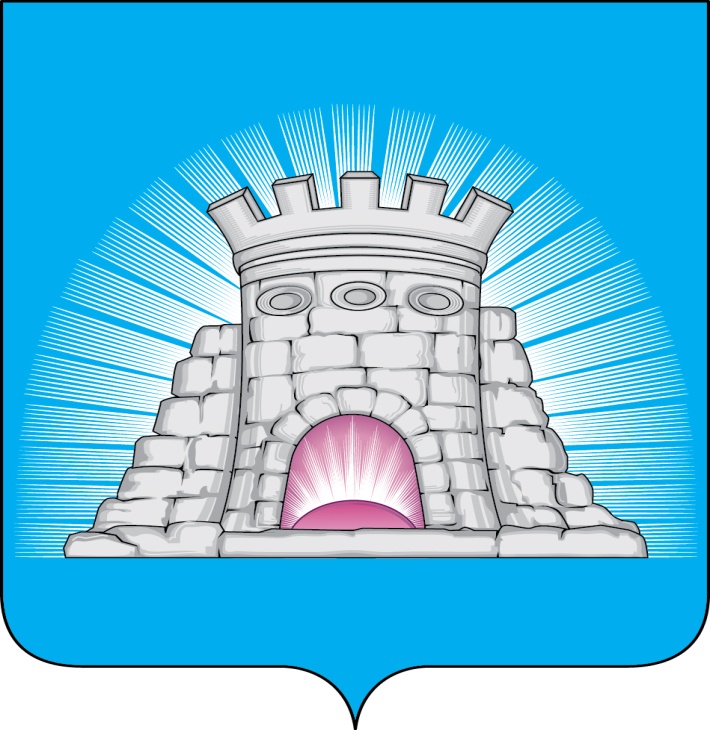                                ПОСТАНОВЛЕНИЕ                                                            25.01.2024    № 130/1г.Зарайск                   О внесении изменений в постановление главы городского                    округа Зарайск Московской области от 26.01.2023 №88/1                  «Об утверждении перечня объектов для отбывания осужденными                    наказания в виде обязательных и исправительных работ                   на территории городского округа Зарайск Московской области»      На основании письма филиала по Зарайскому району ФКУ УИИ УФСИН России по Московской области от 18.01.2023 № 51/ТО/58/17 – 81, согласно части 1 статьи 49 и части 1 статьи 50 Уголовного кодекса Российской Федерации, части 1 статьи 39 и части 1 статьи 25 Уголовно-исполнительного кодекса Российской Федерации, руководствуясь Уставом муниципального образования городской округ Зарайск Московской области; учитывая письмо общества с ограниченной ответственностью  «Рязанский региональный оператор» от 23.01.2024 №115ВХ-620,                                        П О С Т А Н О В Л Я Ю:     1.  Внести изменение в постановление главы городского округа Зарайск Московской области от 26.01.2023 №88/1 «Об утверждении перечня объектов для отбывания осужденными наказания в виде обязательных и исправительных работ на территории городского округа Зарайск Московской области», изложив приложения 1,3 к постановлению в новой редакции (прилагаются).      2. Настоящее постановление разместить на официальном сайте администрации городского округа Зарайск Московской области.И.О. главы городского округа Зарайск С.В. Москалев                                Верно:Начальник службы делопроизводства  Л.Б. Ивлева25.01.2024Разослано: в дело, Москалеву С.В., отделу по ГО, ЧС и АТД, СВ со СМИ,                                      УФСИН, ОМВД, прокуратуре.Е.А. Кувшинова662-55-37                                                                                                                012715Переченьобъектов для отбывания осужденными наказания в виде исправительных работООО «Красная звезда».ЗАО «Макеево».АО «МЕТКОМ Групп».МУП «ЕСКХ Зарайского района».ООО «Зарайский хлебокомбинат».ООО «Зарайский Автодор».ООО «Металлоконструкция». ООО «Сельхозпродукты». ООО НПО «Славичъ». ЗАО «Ральф-Рингер». ООО «Кампоферма».ОАО «Зарайскхлебопродукт».ООО «Туламашагро».МКУ «Зарайский ритуал».МБУ «Благоустройство, жилищно-коммунальное хозяйство и дорожное хозяйства».ИП «Сошников Р.С.».ИП «Козлова А.С.».ООО «Интех».АО ФТД «Царицыно».ГКУ МО «Мособлпожспас»ООО «Рязанский региональный оператор»Переченьобъектов для отбывания осужденными наказания в виде обязательных работМУП «ЕСКХ Зарайского района».МКУ «Зарайский ритуал».МБУ «Благоустройство, жилищно-коммунальное хозяйство и дорожное        хозяйство».СОГЛАСОВАНОНачальник филиала по Зарайскому району ФКУ УИИ УФСИН России по Московской области, капитан внутренней службы_____________              В.Е. ЗемляковПриложение 1 к постановлению и.о. главыгородского округа Зарайск Московской области от 25.01.2024 № 130/1           СОГЛАСОВАНОНачальник филиала по Зарайскому району ФКУ УИИ УФСИН России по Московской области, капитан внутренней службы_____________        В.Е. ЗемляковПриложение 2 к постановлению и.о. главыгородского округа Зарайск Московской области от 25.01.2025  №130/12            